План работы отряда 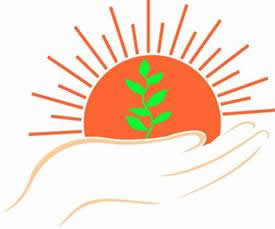 10 июня (четверг)День 8  Природа нашего царства9.30Полчаса на чудеса «Поэты о родном крае».Воспитатели10 июня (четверг)День 8  Природа нашего царства10.00Экскурсия в лесВоспитатели10 июня (четверг)День 8  Природа нашего царства11.00Час здоровьяФизруки10 июня (четверг)День 8  Природа нашего царства15.00Час здоровьяФизруки10 июня (четверг)День 8  Природа нашего царства16.00Познавательный час «Край, в котором мы живем»Воспитатели10 июня (четверг)День 8  Природа нашего царства17.00Игры на свежем воздухеВоспитатели